Печатное средство массовой информации органов местного самоуправления муниципального образования Елизаветинское сельское поселение Гатчинского муниципального района Ленинградской области – печатное изданиеАДМИНИСТРАЦИЯ МУНИЦИПАЛЬНОГО ОБРАЗОВАНИЯЕЛИЗАВЕТИНСКОГО СЕЛЬСКОГО ПОСЕЛЕНИЯГАТЧИНСКОГО МУНИЦИПАЛЬНОГО РАЙОНАЛЕНИНГРАДСКОЙ ОБЛАСТИПОСТАНОВЛЕНИЕ30.12.2022г.                                                                           № 555Об утверждении Административного регламента по предоставлению муниципальной услуги «Предоставление информации об объектах учета, содержащихся в реестре муниципального имущества»В соответствии с Федеральным Законом от 06.10.2003 г. № 131-ФЗ «Об общих принципах организации местного самоуправления в Российской Федерации», Федеральным законом от 27.07.2010 № 210-ФЗ «Об организации предоставления государственных и муниципальных услуг», руководствуясь Уставом муниципального образования Елизаветинское сельское поселение Гатчинского муниципального района Ленинградской области, администрация Елизаветинского сельского поселения  ПОСТАНОВЛЯЕТ:1.	Утвердить прилагаемый Административный регламент по предоставлению муниципальной услуги «Предоставление информации об объектах учета, содержащихся в реестре муниципального имущества».2. Постановление администрации Елизаветинского сельского поселения от 25.03.2022 № 133 Об утверждении административного регламента по предоставлению муниципальной услуги «Предоставление сведений об объектах учета, содержащихся в реестре муниципального имущества» признать утратившим силу в полном объеме.3. Настоящее постановление подлежит официальному обнародованию и размещению на официальном сайте муниципального образования Елизаветинского сельского поселения в информационно-телекоммуникационной сети «Интернет» и вступает в силу со дня официального обнародования.4.   Контроль за исполнением настоящего постановления возложить на главу администрации.Глава администрацииЕлизаветинского сельского поселения            В.В. Зубрилин* Приложения к постановлению администрации №555 от 30.12.2022г. «Об утверждении Административного регламента по предоставлению муниципальной услуги «Предоставление информации об объектах учета, содержащихся в реестре муниципального имущества» размещены на официальном сайте муниципального образования Елизаветинское сельское поселение Гатчинского муниципального района Ленинградской области http://елизаветинское.рф/?p=19533 Уважаемые жители Елизаветинского сельского поселения!
На территории Елизаветинского сельского поселения организован ПУНКТ СБОРА ГУМАНИТАРНОЙ ПОМОЩИ для российских военнослужащих и их семей. 
Адрес: Гатчинский район, пос. Елизаветино, ул. Парковая,д. 17, здание Администрации поселения, актовый зал. 

Телефон: 8 (81371) 57-175. 

Режим работы: 09.00 — 18.00 (понедельник-четверг), 09.00-17.00 (пятница). Суббота, воскресенье — выходной.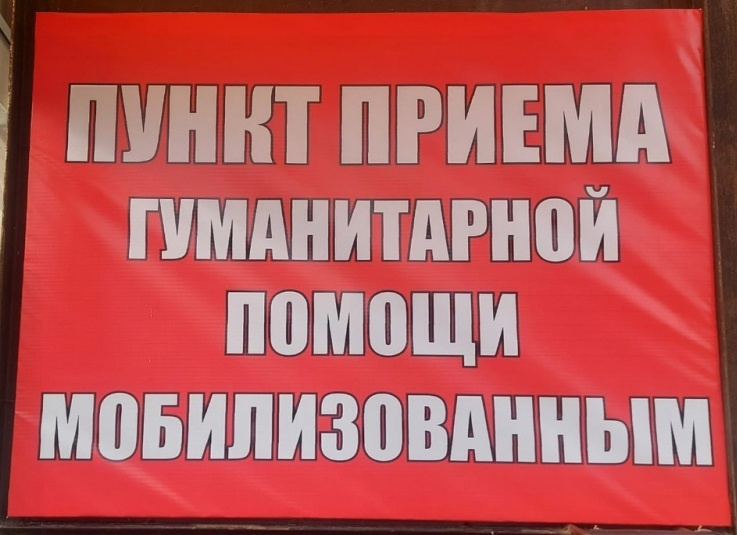 Елизаветинский Вестник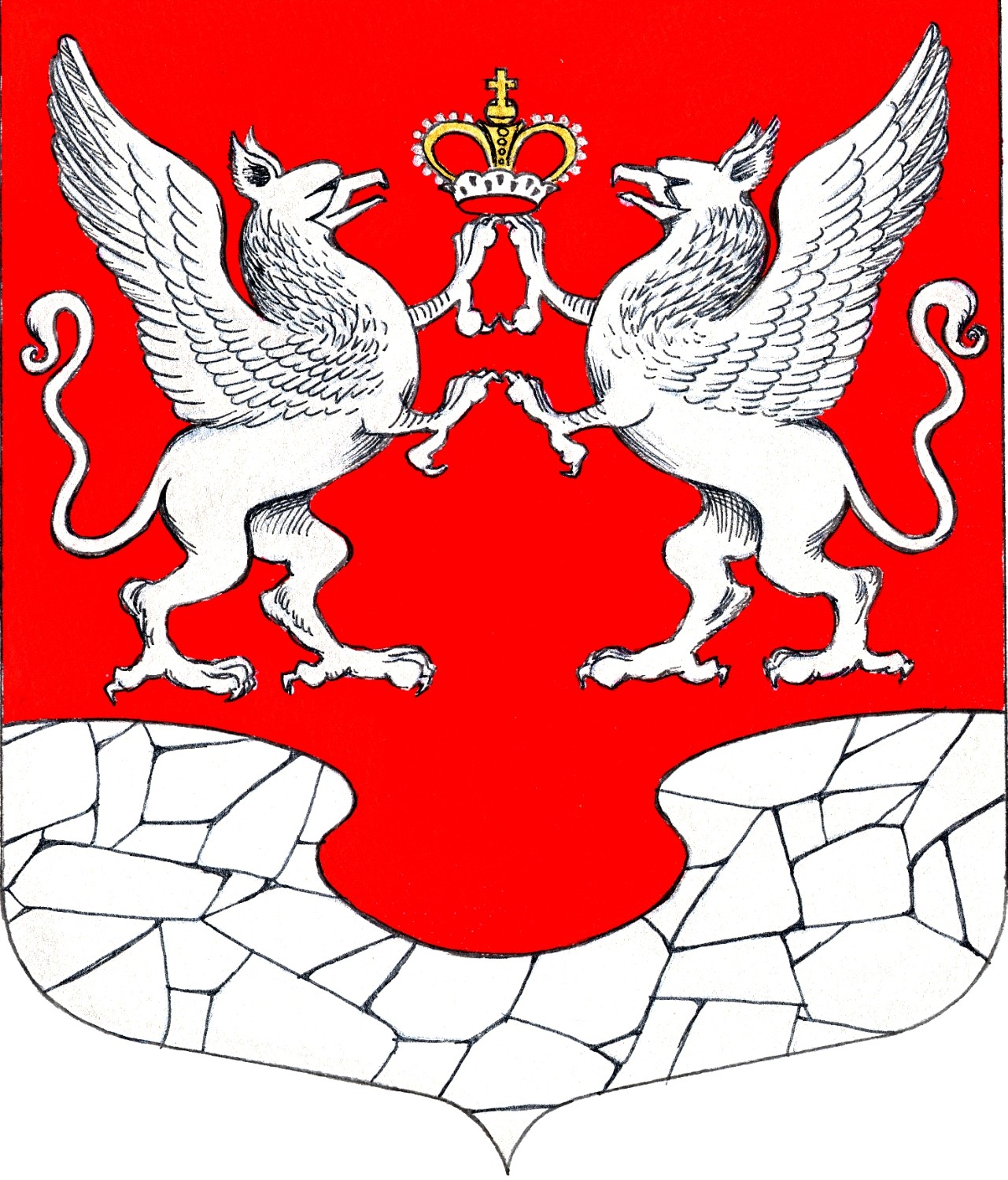         30 декабря         2022 года         № 51